                                                                         								                F E L H Í V Á S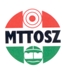 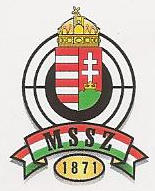                                      „ II. Görgey Artúr Kupa lövész emlékverseny ”A Magyar Technikai Tömegsportklubok Országos Szabadidősport Szövetsége, és a Magyar Sportlövő Szövetség a Magyar Honvédelem Napja tiszteletére, megrendezi a Görgey Artúr országos lövész emlékversenyt, felmenő rendszerű korosztályos lövészverseny formájában.A versenyen részt vehetnek: Akik, szeretnék megismerni a sportlövészetetAkik, nem igazolt versenyzők, és licence kártyával sem rendelkeznek,Szeretnék megmérettetni magukat lövészversenyen                                          Korcsoportok:2002 és 2006 között született iskolás lányok és fiúk részére1998 és 2001 között született iskolás lányok és fiúk részéreA verseny gyárilag nyíltirányzékúnak gyártott 4,5 mm-es légpuskával kerül megrendezésre.Jelentkezni lehet a területi elődöntőkre  alábbi lőtereken :   Nevezési határidő:  A területi verseny időpontja előtt két héttel.. Ács:                                         kisvard@citromail.hu                              2016 március 25Bakonyszentlászló                     szucsvali@freemail.hu                               2016 április 9Miskolc                                       2011mvse@gmail.com                               2016 március 26Nyíregyháza                               andreath88@gmail.com                             2016 április 14Pestszenterzsébet:                   gajzago.imre04@citromail.hu                  2016 április 9-16  Püspökmolnári:                       piriitam@gmail.com                                2016 március 19    Szeged                                     andrassyarpad@freemail.hu                    2016 március 25   Székesfehérvár:                       antall60@gmail.com                                2016 március 26 Szolnok:                                  dearvadi@freemail.hu                              2016 április 30Zirc                                         varjasek@indamail.hu                              2016 április 9Döntő                                      Ács Kinizsi lőtéren lesz                           2016 május 7   További részletes információk a fenti lőtereken elérhető versenykiírásban megtekinthetők.                                 Jó versenyzést kívánunk!     Magyar Technikai és Tömegsportklubok                          Magyar Sportlövők Szövetsége          	       Országos Szövetsége	